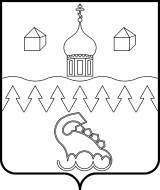 КОТЛАССКИЙ МУНИЦИПАЛЬНЫЙ ОКРУГ АРХАНГЕЛЬСКОЙ ОБЛАСТИ СОБРАНИЕ ДЕПУТАТОВ(одиннадцатая сессия первого созыва)РЕШЕНИЕот 21 апреля 2023 года  								 № 102Об утверждении Положения о порядке выдвижения, внесения, обсуждения, рассмотрения инициативных проектов, а также проведения их конкурсного отбора на территории Котласского муниципального округаВ соответствии с статьями 26.1, 56.1 Федерального закона от 06.10.2003 № 131-ФЗ «Об общих принципах организации местного самоуправления в Российской Федерации», руководствуясь статьей 18 Устава Котласского муниципального округа Архангельской области, постановлением Правительства Архангельской области от 10.10.2019 № 548-пп «Об утверждении государственной программы Архангельской области «Совершенствование государственного управления и местного самоуправления, развитие институтов гражданского общества в Архангельской области», в целях реализации мероприятий, имеющих приоритетное значение для жителей Котласского муниципального округа или его части, по решению вопросов местного значения, Собрание депутатов Котласского муниципального округа Архангельской области РЕШИЛО:1. Утвердить:1.1. Прилагаемое Положение о порядке выдвижения, внесения, обсуждения, рассмотрения инициативных проектов, а также проведения их конкурсного отбора на территории Котласского муниципального округа.1.2. Прилагаемый Порядок расчёта и возврата сумм инициативных платежей, подлежащих возврату лицам, осуществившим их перечисление в бюджет Котласского муниципального округа Архангельской области на реализацию инициативного проекта.2. Настоящее решение вступает в силу с даты официального опубликования (обнародования) в газете «Двинская правда» и подлежит размещению на официальном сайте Котласского муниципального округа в информационно-телекоммуникационной сети «Интернет» (www.kotlasreg.ru).Председатель Собрания депутатов 				       А.А. БильчукИсполняющий полномочияглавы муниципального образования			         В.П. ПроскуряковУтвержденорешением Собрания депутатовКотласского муниципального округаот 21.04.2023 № 102ПОЛОЖЕНИЕ
о порядке выдвижения, внесения, обсуждения, рассмотрения инициативных проектов, а также проведения их конкурсного отборана территории Котласского муниципального округаI. Общие положения1. Настоящее Положение, разработанное в соответствии со статьей                            26.1 Федерального закона от 06.10.2003 № 131-ФЗ «Об общих принципах организации местного самоуправления в Российской Федерации», направлено на реализацию мероприятий, имеющих приоритетное значение для жителей Котласского муниципального округа, по решению вопросов местного значения или иных вопросов, право решения которых предоставлено органам местного самоуправления Котласского муниципального округа, и устанавливает механизм организации выдвижения, внесения, обсуждения, рассмотрения, конкурсного отбора, а также реализации инициативных проектов на территории Котласского муниципального округа (далее – инициативный проект).2. Понятия, используемые в настоящем Положении, применяются в значениях, определенных Бюджетным кодексом Российской Федерации и Федеральным законом от 06.10.2003 № 131-ФЗ «Об общих принципах организации местного самоуправления в Российской Федерации».3. Инициативные проекты реализуются на территории Котласского муниципального округа или его части.В качестве части территории Котласского муниципального округа могут выступать населенный пункт (группа близлежащих населенных пунктов) или улица (группа близлежащих улиц) населенного пункта, расположенные на территории Котласского муниципального округа.4. Максимальное количество инициативных проектов и общая предельная сумма финансирования инициативных проектов устанавливаются Администрацией Котласского муниципального округа (далее – Администрация), исходя из общей суммы средств, предусмотренных решением о местном бюджете на финансирование инициативных проектов.II. Цели, задачи и принципы реализации инициативных проектов
на территории Котласского муниципального округа5. Основными целями реализации инициативных проектов на территории Котласского муниципального округа являются:1) активизация участия жителей Котласского муниципального округа в определении приоритетов расходования средств местного бюджета;2) поддержка инициатив жителей Котласского муниципального округа в решении вопросов местного значения или иных вопросов, право решения которых предоставлено органам местного самоуправления Котласского муниципального округа;3) привлечение средств юридических лиц, индивидуальных предпринимателей, инициативных групп населения, общественных организаций для софинансирования социально-значимых проектов в интересах жителей Котласского муниципального округа.6. Задачами реализации инициативных проектов на территории Котласского муниципального округа или его части являются:1) создание нового механизма взаимодействия жителей Котласского муниципального округа и органов местного самоуправления Котласского муниципального округа в решении вопросов местного значения или иных вопросов, право решения которых предоставлено органам местного самоуправления Котласского муниципального округа;2) повышение открытости деятельности органов местного самоуправления Котласского муниципального округа при формировании и исполнении местного бюджета, а также информированности и финансовой грамотности жителей Котласского муниципального округа;3) повышение заинтересованности жителей Котласского муниципального округа в решении вопросов местного значения или иных вопросов, право решения которых предоставлено органам местного самоуправления Котласского муниципального округа.7. Принципами реализации инициативных проектов на территории Котласского муниципального округа или его части являются:1) конкурсный характер отбора инициативных проектов;2) равная доступность для всех жителей Котласского муниципального округа в выдвижении инициативных проектов;3) открытость и гласность процедур проведения конкурсного отбора.III. Требования к инициативному проекту8. Инициативный проект, предполагаемый к реализации на территории Котласского муниципального округа, представляется в форме заявления согласно приложению № 1 к настоящему Положению и должен содержать следующие сведения:1) описание проблемы, решение которой имеет приоритетное значение для жителей Котласского муниципального округа или его части;2) обоснование предложений по решению указанной проблемы;3) описание ожидаемого результата (ожидаемых результатов) реализации инициативного проекта;4) предварительный расчет необходимых расходов на реализацию инициативного проекта;5) планируемые сроки реализации инициативного проекта;6) сведения о планируемом финансовом, имущественном и (или) трудовом участии заинтересованных лиц в реализации инициативного проекта;7) указание на объем средств областного и местного бюджетов в случае, если предполагается использование этих средств на реализацию инициативного проекта, за исключением планируемого объема инициативных платежей;8) указание на территорию Котласского муниципального округа или его часть, в границах которой будет реализовываться инициативный проект;9) гарантийные письма от юридических лиц, индивидуальных предпринимателей, инициативных групп населения, общественных организаций о готовности принять участие в софинансировании проектов (в денежной и неденежной форме);10) протокол схода, собрания или конференции граждан либо подписной лист о поддержке инициативного проекта жителями Котласского муниципального округа;11) фотоматериалы о текущем состоянии территории, на которой планируется реализация инициативного проекта;12) сопроводительное письмо за подписью уполномоченного представителя инициаторов проекта с описью представленных документов и указанием электронного адреса, почтового адреса, с целью информирования Администрацией инициаторов проекта о рассмотрении инициативного проекта;13) расчет и обоснование предполагаемой стоимости инициативного проекта и (или) разработанную проектно-сметную документацию;14) положительное заключение отраслевого (функционального) органа администрации или специализированной организации о достоверности предварительного расчета необходимых расходов на реализацию инициативного проекта.15) презентационные материалы (в случае их наличия).9. Инициативные проекты не должны содержать мероприятия (работы):1) в отношении объектов государственной, частной форм собственности;2) в отношении объектов культового и религиозного назначения, объектов культурного наследия (памятников истории и культуры);3) направленные на выполнение землеустроительных работ;4) направленные на изготовление технических паспортов объектов, паспортов энергетического обследования объектов;5) направленные на формирование (изменение) схем электро-, тепло-, водоснабжения и водоотведения;6) направленные на решение вопросов в интересах ограниченного круга благополучателей (например, одной семьи, одного индивидуального жилого дома, этнической группы и т.п.);7) нарушающие целевое назначение использования земельных участков на территории Котласского муниципального округа;8) влекущие негативное воздействие на окружающую среду;9) предусматривающие передачу муниципального имущества в государственную, частную собственность или в пользование третьих лиц.IV. Источники финансирования инициативных проектов10. Источником финансового обеспечения реализации инициативных проектов являются предусмотренные решением Собрания депутатов Котласского муниципального округа о бюджете Котласского муниципального округа бюджетные ассигнования на реализацию инициативных проектов, формируемые, в том числе с учетом:- финансовой поддержки за счет средств иных межбюджетных трансфертов из бюджета Архангельской области в соответствии с Положением о порядке рассмотрения инициативных проектов, выдвигаемых для получения финансовой поддержки из областного бюджета, утвержденным постановлением Правительства Архангельской области от 10 октября 2019 года № 548-пп;- денежных средств граждан, индивидуальных предпринимателей и образованных в соответствии с законодательством Российской Федерации юридических лиц, уплачиваемые на добровольной основе и зачисляемые в соответствии с Бюджетным кодексом Российской Федерации в бюджет Котласского муниципального округа в целях реализации инициативных проектов.Совокупная доля финансового участия физических лиц, индивидуальных предпринимателей, юридических лиц на реализацию инициативного проекта должна составлять не менее 5 процентов от общей стоимости инициативного проекта.11. Уровень софинансирования инициативного проекта за счет областного бюджета определяется Порядком предоставления иных межбюджетных трансфертов из областного бюджета бюджетам муниципальных округов Архангельской области на развитие системы инициативного бюджетирования в муниципальных округах Архангельской области, утвержденным постановлением Правительства Архангельской области от 10 октября 2019 года № 548-пп.12. Средства, выделенные на финансирование инициативных проектов, носят целевой характер и не могут быть использованы на другие цели.13. В случае, если инициативный проект не был реализован, инициативные платежи подлежат возврату лицам (в том числе организациям), осуществившим их перечисление в местный бюджет. В случае образования по итогам реализации инициативного проекта остатка инициативных платежей, не использованных в целях реализации инициативного проекта, указанные платежи подлежат возврату лицам (в том числе организациям), осуществившим их перечисление в местный бюджет.Порядок расчета и возврата сумм инициативных платежей, подлежащих возврату лицам, осуществившим их перечисление в бюджет Котласского муниципального округа на реализацию инициативного проекта, утвержден решением Собрания депутатов Котласского муниципального округа.V. Порядок выдвижения инициативных проектов и обсуждения
инициативных проектов жителями Котласского муниципального
округа на сходе, собрании или конференции граждан, в том числе
на собрании или конференции граждан по вопросам осуществления
территориального общественного самоуправления14. С инициативой о выдвижении инициативного проекта вправе выступить:1) инициативная группа численностью не менее 10 граждан, достигших шестнадцатилетнего возраста и проживающих на территории Котласского муниципального округа;2) органы территориального общественного самоуправления, осуществляющие свою деятельность на территории Котласского муниципального округа;3) староста сельского населенного пункта. Лица, указанные в настоящем пункте, в дальнейшем именуются как инициаторы проекта.15. Инициативный проект до его внесения в Администрацию подлежит обязательному рассмотрению на сходе, собрании или конференции граждан, в том числе на собрании или конференции граждан по вопросам осуществления территориального общественного самоуправления в целях обсуждения инициативного проекта, определения его соответствия интересам жителей Котласского муниципального округа или его части, целесообразности реализации инициативного проекта, а также принятия сходом, собранием или конференцией граждан решения о поддержке инициативных проектов. При этом возможно рассмотрение нескольких инициативных проектов на одном сходе, одном собрании или на одной конференции граждан.Мероприятия, указанные в абзаце первом настоящего пункта Положения, именуются в дальнейшем как собрание граждан.16. Выявление мнения граждан по вопросу о поддержке инициативного проекта могут проводиться также путем опроса граждан, сбора их подписей.Выявление мнения граждан по вопросу о поддержке инициативного проекта путем опроса граждан осуществляется в соответствии с порядком назначения и проведения опроса граждан на территории Котласского муниципального округа, утвержденным решением Собрания депутатов Котласского муниципального округа.Сбор подписей граждан по вопросу о поддержке инициативного проекта осуществляется инициаторами проекта по форме подписного листа о поддержке инициативного проекта согласно приложению № 6 к настоящему Положению.Гражданам обеспечивается ознакомление с заявлением инициативного проекта (инициативных проектов).Данные о гражданине в подписной лист вносятся собственноручно только рукописным способом, при этом использование карандашей не допускается.Подписной лист с подписями граждан должен быть заверен инициатором проекта. В случае, если инициатором проекта выступает инициативная группа, подписной лист заверяется любым из членов инициативной группы.Подписные листы направляются вместе с заявлением инициативного проекта (инициативных проектов) в Администрацию в порядке, предусмотренном разделом VI настоящего Положения.17. В период действия ограничений на проведение мероприятий с присутствием граждан на территории Котласского муниципального округа собрания граждан могут проводятся с использованием дистанционных технологий или в форме заочного голосования, если это предусмотрено положениями о данных публичных мероприятиях.18. Предполагаемое место, дата и время проведения собрания граждан согласуется инициатором проекта с Администрацией.Инициатор проекта направляет в Администрацию в письменной форме уведомление о предполагаемом месте, дате и времени проведения собрания граждан, предполагаемом количестве участников данного мероприятия, а также указывает цель проведения собрания граждан (далее – уведомление), не позднее 10 календарных дней до дня проведения собрания граждан.19. Собрание граждан может проводиться в любых пригодных для целей данного мероприятия местах в случае, если его проведение не создает угрозы обрушения зданий и сооружений или иной угрозы безопасности участников данного мероприятия, за исключением мест, определенных частью 2 статьи 8 Федерального закона от 19 июня 2004 г. № 54-ФЗ «О собраниях, митингах, демонстрациях, шествиях и пикетированиях».20. Администрация рассматривает уведомление не позднее трех календарных дней со дня его получения.В случае невозможности проведения собрания граждан в указанных в уведомлении месте, дате и времени Администрация должна предложить инициатору проекта иное место, дату и время проведения собрания граждан.21. После согласования места, даты и времени с Администрацией инициатор проекта доводит информацию о проведении собрания граждан по вопросу реализации инициативного проекта до сведения жителей Котласского муниципального округа любым доступным способом, в том числе посредством размещения данной информации в средствах массовой информации, информационно-телекоммуникационной сети «Интернет» (далее – сеть «Интернет»), информационных стендах.22. Требования к составу участников собраний граждан, а также к минимальной численности участников собраний граждан, обеспечивающей легитимность принимаемых решений, устанавливаются положениями о данных публичных мероприятиях.23. На собрание граждан приглашается представитель Администрации.Представитель Администрации осуществляет контроль за правомочностью собрания граждан, определенных пунктом 18 настоящего Положения, следит за ходом собрания граждан.О представителе Администрации сообщается инициатору проекта не позднее чем за три рабочих дней до предполагаемого собрания граждан.24. Организация и проведение собраний граждан осуществляется в соответствии с требованиями, установленными положениями о данных публичных мероприятиях.25. На собраниях граждан обеспечивается регистрация участников.Регистрация участников собрания граждан осуществляется путем заполнения участниками собрания граждан подписного листа по форме, утвержденной в приложении № 2 к настоящему Положению. Подписной лист заверяется инициатором проекта. В случае если инициатором проекта выступает инициативная группа, подписной лист заверяется любым из членов инициативной группы.26. На собрании граждан могут быть рассмотрен как один, так и несколько инициативных проектов, представленных инициатором проекта.27. Инициатор проекта представляет участникам собрания граждан инициативный проект (далее – заявление инициативного проекта), включая сведения, указанные в пункте 8 настоящего Положения.Каждый инициативный проект перед вынесением его на голосование обсуждается участниками собрания граждан. Участниками собрания граждан могут задаваться вопросы, касающиеся исключительно проблематики, указанной в инициативном проекте. Ход заседания собрания граждан отражается в протоколе.28. Голосование по каждому инициативному проекту проходит в открытой форме. При этом голосование «против» и «воздержался» не проводится. Каждый из участников собрания граждан вправе голосовать «за» или не голосовать по каждому из предлагаемых инициативных проектов.Инициатор проекта и представитель Администрации не принимают участие в голосовании.29. Отобранными для внесения в Администрацию считаются инициативные проекты, в случае если за них проголосовало более половины участников собрания граждан.30. Подсчет голосов осуществляет секретарь собрания граждан, который избирается участниками собрания граждан.31. Итоги проведения собрания граждан оформляются в виде протокола, ведение которого обеспечивается секретарем собрания граждан.Рекомендуемая форма протокола приводится в приложении № 3 к настоящему Положению.Протокол удостоверяется подписью представителя Администрации, присутствующего на собрании граждан.32. На заседании собрания граждан инициаторами проекта может вестись видео- и фотосъемка, которые могут быть приложены к протоколу.VI. Порядок внесения инициативного проекта
в Администрацию Котласского муниципального округа33. Администрация размещает информационное сообщение о проведении отбора инициативных проектов (далее – информационное сообщение) на официальном сайте Администрации в сети «Интернет».34. Информационное сообщение должно содержать следующую информацию:- наименование, почтовый адрес, контактный телефон Администрации – организатора отбора;- даты и время начала и окончания приема документов, указанных в пунктах 8, 9 настоящего Положения;- требования к представляемым для участия в отборе инициативным проектам.35. Инициаторы проекта в течение 5 рабочих дней со дня проведения собрания граждан направляют в Администрацию инициативный проект согласно требованиям, приведенным в разделе III настоящего Положения.36. Сведения, предусмотренные пунктами 8, 9, 30 настоящего Положения, направляются инициатором проекта в Администрацию лично, посредством почтового отправления либо в электронном виде на электронный адрес kotlasreg@yandex.ru (далее – электронная почта). В последнем случае сведения, предусмотренные пунктом 30 настоящего Положения, предоставляются в виде сканированных копий с оригинала с разрешением не менее 400 dpi в формате PDF. Изображение должно быть четким, понятным, текст – разборчивым и читаемым.37. Информация о внесении инициативного проекта в Администрацию подлежит опубликованию (обнародованию) и размещению на официальном сайте Администрации в сети «Интернет» в течение 3 рабочих дней со дня внесения инициативного проекта в Администрацию и должна содержать сведения, указанные в пункте 8 настоящего Положения, а также об инициаторах проекта.38. Жители Котласского муниципального округа информируются о возможности представления в Администрацию своих замечаний и предложений по инициативному проекту в течение 5 рабочих дней со дня размещения инициативного проекта на официальном сайте Администрации в сети «Интернет».39. Замечания и предложения по инициативному проекту вправе направлять жители Котласского муниципального округа, достигшие шестнадцатилетнего возраста.Замечания и предложения по инициативному проекту в обязательном порядке должны содержать сведения о лице, направившем данные замечания и предложения, а именно: Ф.И.О (последнее – при наличии), дата рождения, адрес и место жительства, подпись лица, направившего замечания и предложения.40. Замечания и предложения по инициативному проекту, направляются лицами, определенными пунктом 39 настоящего Положения, в Администрацию лично либо в электронном виде через официальный адрес электронной почты Администрации в формате PDF. Изображение должно быть четким, понятным, текст – разборчивым и читаемым.41. Замечания и предложения по инициативному проекту, соответствующие срокам направления данных замечаний и предложений, определенным пунктом 37 настоящего Положения, а также требованиям, установленными пунктами 38 и 39 настоящего Положения, подлежат учету, рассматриваются на заседании комиссии по отбору инициативных проектов.VII. Порядок рассмотрения и проведения конкурсного отбораинициативных проектов АдминистрациейКотласского муниципального округа42. Всем инициативным проектам, поступившим в Администрацию, присваивается регистрационный номер.43. Администрация в течение 10 рабочих дней со дня окончания срока приема документов, указанных в пунктах 8, 9 настоящего Положения, рассматривает указанные документы и принимает одно из следующих решений:1) о направлении инициативного проекта для оценки в комиссию по отбору инициативных проектов (далее – комиссия);2) об отказе в поддержке инициативного проекта и возврата его инициаторам проекта с указанием причин отказа в поддержке инициативного проекта.44. Решение об отказе в поддержке инициативного проекта принимается Администрацией при наличии следующих обстоятельств:1) документы, предусмотренные пунктами 8, 9 настоящего Положения содержат недостоверные сведения;2) документы, предусмотренные пунктами 8, 9 настоящего Положения представлены с нарушением срока, установленного в информационном сообщении;3) инициатор проекта не соответствует требованиям, предусмотренным пунктом 14 настоящего Положения;4) документы, предусмотренные пунктами 8, 9 настоящего Положения, представлены с нарушением требований к инициативному проекту.5) документы, предусмотренные пунктами 8, 9 настоящего Положения, представлены с нарушением требований, предусмотренных Разделом III настоящего Положения6) документы, предусмотренные пунктами 8 (за исключением подпункта 15), 9 настоящего Положения, представлены не в полном объеме;7) наличие возможности решения описанной в инициативном проекте проблемы более эффективным способом.45. Администрация вправе, а в случае, предусмотренном подпунктом 7 пункта 44 настоящего Положения, обязана предложить инициаторам проекта совместно доработать инициативный проект.46. Копия решения об отказе в поддержке инициативного проекта направляется инициатору проекта в течение 5 рабочих дней со дня его принятия.Решение об отказе в поддержке инициативного проекта может быть обжаловано инициатором проекта в установленном законодательством Российской Федерации порядке.47. Проведение конкурсного отбора инициативных проектов возлагается на комиссию по рассмотрению инициативных проектов (далее – комиссия).48. Основными функциями комиссии являются:1) оценка инициативных проектов;2) определение победителей конкурса.49. Администрация в течение 20 рабочих дней со дня окончания срока приема документов, указанных в пунктах 8, 9 настоящего Положения, организует заседание комиссии в целях оценки инициативных проектов, в отношении которых принято решение, предусмотренное подпунктом 1 пункта 43 настоящего Положения.50. Порядок деятельности комиссии и ее состав утверждается муниципальным правовым актом администрации и размещается на официальном сайте Администрации.51. В отношении инициативных проектов, выдвигаемых для получения финансовой поддержки за счет межбюджетных трансфертов из бюджета Архангельской области состав комиссии и порядок её формирования, определяются в соответствии с Положением, утверждённым постановлением Правительства Архангельской области от 05 мая 2022 года № 284-пп.52. Состав комиссии формируется таким образом, чтобы была исключена возможность возникновения конфликта интересов, который влияет или может повлиять на принимаемые комиссией решения.Для целей настоящего Положения под конфликтом интересов понимается ситуация, при которой личная заинтересованность (прямая или косвенная) члена комиссии влияет или может повлиять на надлежащее, объективное и беспристрастное осуществление им полномочий члена комиссии.Под личной заинтересованностью члена комиссии понимается возможность получения им доходов в виде денег, иного имущества, в том числе имущественных прав, услуг имущественного характера, результатов выполненных работ или каких-либо выгод (преимуществ), и (или) состоящими с ним в близком родстве или свойстве лицами (родителями, супругами, детьми, братьями, сестрами, а также братьями, сестрами, родителями, детьми супругов и супругами детей), гражданами или организациями, с которыми член комиссии и (или) лица, состоящие с ним в близком родстве или свойстве, связаны имущественными, корпоративными или иными близкими отношениями.53. Инициаторы проекта извещаются Администрацией о дате и времени заседания комиссии любым доступным способом не позднее чем за три дня до дня проведения заседания.На заседании комиссии инициаторам проекта предоставляется возможность выступить с презентацией своих проектов.54. Комиссия оценивает каждый инициативный проект в соответствии с критериями оценки инициативных проектов, установленными в приложении № 4 к настоящему Положению.55. Инициативный проект считается прошедшим отбор при условии, если он набрал наибольшее количество баллов. В случае равенства количества баллов прошедшим отбор считается инициативный проект, поданный ранее.56. По предложению комиссии прошедшими конкурсный отбор могут быть признаны несколько инициативных проектов, набравших наибольшее количество баллов по сравнению с другими инициативными проектами, в пределах средств местного бюджета, предназначенных для реализации данных проектов. 57. Администрация ведет работу с инициативным проектом, признанным победителем конкурса, в пределах бюджетных ассигнований, предусмотренных решением о местном бюджете, на соответствующие цели и (или) в соответствии с порядком составления и рассмотрения проекта местного бюджета (внесения изменений в решение о местном бюджете).58. Итоги заседания комиссии оформляются протоколом, который подписывают члены комиссии, присутствовавшие на заседании комиссии.59. На основании протокола заседания комиссии Администрация в течение 10 рабочих дней со дня заседания комиссии принимает решение о победителях отбора.60. Администрация размещает информационное сообщение о результатах проведения отбора инициативных проектов на официальном сайте Администрации.VIII. Реализация инициативного проекта61. Участниками реализации инициативных проектов (далее – участники инициативного проекта) являются:1) Администрация;2) жители Котласского муниципального округа;3) органы территориального общественного самоуправления, осуществляющие свою деятельность на территории Котласского муниципального округа;4) староста сельского населенного пункта;5) индивидуальные предприниматели, юридические лица, осуществляющие свою деятельность на территории Котласского муниципального округа, физические лица, предоставившие средства, либо обеспечившие предоставление средств для реализации инициативного проекта.62. Подготовка к реализации поддержанных инициативных проектов включает в себя привлечение необходимых финансовых и организационно-кадровых ресурсов. Подготовка к реализации поддержанных инициативных проектов проводится в возможно короткие сроки.63. Администрация направляет инициатору проекта уведомление о необходимости внесения инициативных платежей в местный бюджет по одному из контактов, указанных в инициативном проекте, с информацией о банковских реквизитах и сроке внесения инициативных платежей.64. На этапе подготовки юридические лица, индивидуальные предприниматели, инициативные группы населения, общественные организации, гарантирующие софинансирование инициативного проекта в денежной форме, осуществляют перечисление указанных средств на внебюджетный счет Администрации в течение 15 календарных дней с момента уведомления их о поддержке инициативного проекта.Если один или несколько участников инициативного проекта не исполняют свои обязательства по софинансированию инициативного проекта, Администрация вправе принять одно из следующих решений:1) об отмене реализации проекта, оформляемое соответствующим муниципальным правовым актом администрации. Об отмене реализации инициативного проекта информируются все его участники путем направления письменных уведомлений с указанием причин отмены реализации проекта;2) отказ от реализации инициативного проекта и поддержка инициативного проекта, набравшего наибольшее количество баллов после победителей конкурса, в случае проведения конкурсного отбора;3) замена инициативного платежа на имущественное участие заинтересованных лиц;4) реализация инициативного проекта за счет средств местного бюджета в случае его особой социально-экономической значимости для жителей Котласского муниципального округа.В случае невозможности имущественного участия заинтересованных лиц, предусмотренного инициативным проектом, Администрация принимает одно из решений, предусмотренных подпунктами 1, 2, 4 настоящего пункта.Средства, перечисленные для реализации проекта, возвращаются участникам проекта в соответствии с Порядком расчёта и возврата сумм инициативных платежей, подлежащих возврату лицам, осуществившим их перечисление в бюджет Котласского муниципального округа Архангельской области на реализацию инициативного проекта.65. Реализация инициативного проекта начинается после издания соответствующего муниципального правового акта администрации, которым:- назначаются ответственные за реализацию проекта;- устанавливается срок реализации проекта.66. В случае, если в ходе реализации инициативного проекта выявляются факторы, препятствующие его исполнению (существенное удорожание проекта, ограниченная транспортная доступность, проблемы с выделением требуемых земельных участков, мощностей инженерных сетей и т.п.), администрация вправе принять решение об отмене реализации проекта, оформляемое соответствующим муниципальным правовым актом администрации. Об отмене реализации инициативного проекта информируются все его участники путем направления письменных уведомлений с указанием причин отмены реализации проекта.Средства, перечисленные для реализации проекта, возвращаются участникам проекта в соответствии с Порядком расчёта и возврата сумм инициативных платежей, подлежащих возврату лицам, осуществившим их перечисление в бюджет Котласского муниципального округа Архангельской области на реализацию инициативного проекта.IX. Контроль за реализацией
инициативного проекта66. Информация о ходе реализации инициативного проекта, в том числе об использовании денежных средств, об имущественном и (или) трудовом участии заинтересованных в его реализации лиц, подлежит опубликованию (обнародованию) на официальном сайте Администрации.67. Отчет Администрации об итогах реализации инициативного проекта согласно приложению № 5 к настоящему Положению подлежит опубликованию и размещению на официальном сайте в течение 30 календарных дней со дня завершения реализации инициативного проекта.68. Инициаторы проекта, другие граждане, проживающие на территории Котласского муниципального округа, а также иные лица, определяемые законодательством Российской Федерации, вправе осуществлять общественный контроль за реализацией инициативного проекта в формах, не противоречащих законодательству Российской Федерации.Приложение № 1к Положению о порядке выдвижения, внесения, обсуждения, рассмотрения инициативных проектов, а также проведение их конкурсного отбора 
на территории Котласского муниципального округаЗАЯВЛЕНИЕИнициативный проект, выдвигаемый для получения финансовой поддержки 
за счет областного бюджета (далее – инициативный проект) ________________________________________________________________________________________________________________________________, предполагаемый к реализации на территории Котласского муниципального округа1. Наименование инициативного проекта:________________________________________________________________________________________________________________________________________________________________________________________________________________________________________________2. Место реализации инициативного проекта:________________________________________________________________________________________________________________________3. Объект общественной инфраструктуры, на развитие (создание) которого направлен инициативный проект:3.1. Тип объекта:____________________________________________________________________________________________________________________________________________________________________________________(описываются типы объектов, на которые направлен инициативный проект (например, объект благоустройства; место массового отдыха населения, иной объект)3.2. Адрес объекта (при наличии):________________________________________________________________________________________________________________________________________________4. Информация о вопросе местного значения, в рамках которого реализуется инициативный проект:____________________________________________________________________________________________________________________________________________________________________________________(ссылки на законодательство Российской Федерации, законодательства Архангельской области, соглашение о передаче осуществления части полномочий по решению вопросов местного значения) 5. Описание инициативного проекта:5.1. Описание проблемы, на решение которой направлен инициативный проект:________________________________________________________________________________________________________________________________________________________________________________________________________________________________________________ (суть проблемы, ее негативные социально-экономические последствия, степень неотложности решения и так далее)5.2. Обоснование предложений по разрешению указанной проблемы:________________________________________________________________________________________________________________________5.3. Ожидаемые результаты:____________________________________________________________________________________________________________________________________________________________________________________(указываются ожидаемый срок эксплуатации («жизни») результатов инициативного проекта, социальный или экономический эффект для муниципального образования)5.4. Предварительный расчет необходимых расходов на реализацию инициативного проекта:________________________________________________________________________________________________________________________ (указываются локальные сметы (сводный сметный расчет) на работы (услуги) в рамках инициативного проекта, проектная документация на работы (услуги) в рамках проекта, прайс-листы и другая информация, подтверждающая стоимость материалов, оборудования, являющегося неотъемлемой частью выполняемого инициативного проекта, работ (услуг)6. Информация для оценки заявки на участие в конкурсном отборе:6.1. Количество граждан, принявших участие в выдвижении инициативного проекта:________________________________________________________________________________________________________________________6.2. Количество благополучателей, которые будут пользоваться результатами реализованного проекта регулярно (не реже одного раза в месяц):7. Планируемые источники финансирования проекта:7.1. Вклад юридических лиц, индивидуальных предпринимателей (при наличии): 7.2. Количество граждан, изъявивших желание принять трудовое участие в реализации проекта (согласно протоколу собрания граждан о выдвижении инициативы):________________________________________________________________________________________________________________________7.3. Нефинансовые формы участия в реализации проекта (кроме трудового участия, предусмотренного пунктом 7.2):8. Плановая дата окончания реализации инициативного проекта:_____    _______________ г. 9. Дополнительная информация и комментарии (при необходимости).____________________________________________________________________________________________________________________________________________________________________________________«___»___________20___ г.               ______________________________________________(фамилия, имя, отчество (при наличии) инициатора проекта/представителя инициативной группы, которому делегированы полномочия представлять интересы инициативной группы)Приложение № 2к Положению о порядке выдвижения, внесения, обсуждения, рассмотрения инициативных проектов, а также проведение их конкурсного отбора 
на территории Котласского муниципального округаФОРМА подписного листа участника схода, собрания или конференции граждан«___»___________20___ г.  _________________________________________________(ФИО, инициатора проекта/представителя инициативной группы, которому делегированы полномочия представлять интересы инициативной группы)Приложение № 3к Положению о порядке выдвижения,внесения, обсуждения, рассмотрения инициативных проектов, а такжепроведение их конкурсного отбора 
на территории Котласскогомуниципального округаФОРМАпротокола схода, собрания или конференции граждан1. Дата проведения собрания: «___» ___________ 20__ г.2. Место проведения собрания: _________________________3. Время начала собрания: __ час. __ мин.4. Время окончания собрания: __ час. __ мин.5. Повестка собрания:_______________________________________________________________________(указываются представленные на собрание граждан инициативные проекты)_______________________________________________________________________6. Ход собрания:_______________________________________________________________________(кратко описывается ход проведения собрания граждан с указанием рассматриваемых инициативных проектов,_______________________________________________________________________выступающих лиц и сути их выступления по каждому вопросу, принятых решений по каждому вопросу,_______________________________________________________________________количества проголосовавших «за» инициативный проект)7. Итоги собрания и принятые решения:"___"___________ 20__ г____________________      ________________________________________________                     (подпись)                              (фамилия, имя, отчество (последнее – при наличии), секретаря собрания граждан)Протокол удостоверяю:____________________ ___________________________________________________                 (подпись)                      (фамилия, имя, отчество (последнее – при наличии), представителя администрации)Приложение № 4к Положению о порядке выдвижения, внесения, обсуждения, рассмотрения инициативных проектов, а также проведение их конкурсного отбора 
на территории Котласского муниципального округаКРИТЕРИИоценки проектов инициативного бюджетированияПриложение № 5к Положению о порядке выдвижения, внесения, обсуждения, рассмотрения инициативных проектов, а также проведение их конкурсного отбора 
на территории Котласского муниципального округаОтчет об итогах реализации инициативного проектаНаименование населенного пункта Котласского муниципального округа, на территории которого реализовывался проект инициативного бюджетирования:
_______________________________________________________________________Название проекта инициативного бюджетирования: ______________________________________________________________________________________________________________________________________________Даты начала и окончания реализации проекта инициативного бюджетирования:________________________________________________________Сведения о выполненных работах, оказанных услугах, закупленных товарах в рамках реализации проекта инициативного бюджетирования: ______________________________________________________________________________________________________________________________________________(описание произведенной закупки с указанием товаров, работ, услуг, выполненных (закупленных) в соответствии с предметом муниципального контракта, результатов выполнения таких работ (услуг),______________________________________________________________________________________________________________________________________________информации о поставщике (подрядчике, исполнителе) муниципального контракта)Количество граждан, принявших трудовое участие в реализации инициативного проекта:_________________________________________________.Описание работ, выполненных гражданами в рамках их трудового участия в реализации проекта инициативного бюджетирования: ______________________________________________________________________________________________________________________________________________.Сведения об осуществленных физическими и (или) юридическими лицами, индивидуальными предпринимателями мероприятиях в рамках их участия в нефинансовой форме в реализации проекта инициативного бюджетирования: ______________________________________________________________________________________________________________________________________________.Сведения о поступлении и расходовании средств областного бюджета, местного бюджета, средств физических и (или) юридических лиц, индивидуальных предпринимателей: Иная информация о реализации проекта инициативного бюджетирования: ____________________________________________________________________________________________________________________________________________________________________________________________________Фото- и презентационные материалы прилагаются (при наличии).Приложение № 6к Положению о порядке выдвижения, внесения, обсуждения, рассмотрения инициативных проектов, а также проведение их конкурсного отбора 
на территории Котласского муниципального округаФОРМАподписного листа о поддержке инициативного проектаМы, нижеподписавшиеся жители Котласского муниципального округа или его части (если инициативный проект планируется реализовать на части территории Котласского муниципального округа), поддерживаем инициативный проект/инициативные проекты: ____________________________________________(наименование инициативного проекта/инициативных проектов)«___»___________20__г.__________________________________________(ФИО, инициатора проекта/представителя инициативной группы, которому делегированы полномочия представлять интересы инициативной группыУтвержденрешением Собрания депутатовКотласского муниципального округаот 21.04.2023 № 102ПОРЯДОК
расчёта и возврата сумм инициативных платежей,
подлежащих возврату лицам, осуществившим их перечисление
в бюджет Котласского муниципального округа Архангельской области 
на реализацию инициативного проекта1. Настоящий Порядок расчёта и возврата сумм инициативных платежей, подлежащих возврату лицам, осуществившим их перечисление в бюджет Котласского муниципального округа Архангельской области на реализацию инициативного проекта (далее – Порядок), определяет сроки и процедуры расчёта и возврата сумм инициативных платежей, внесённых гражданами, индивидуальными предпринимателями и образованными в соответствии с законодательством Российской Федерации юридическими лицами (далее – плательщики), уплачиваемых на добровольной основе, и зачисляемые в соответствии с Бюджетным кодексом Российской Федерации в бюджет Котласского муниципального округа Архангельской области в целях реализации инициативных проектов.2. Применительно к настоящему Порядку под нереализованным инициативным проектом понимается инициативный проект, в отношении которого Администрацией Котласского муниципального округа (далее – Администрация) принято решение об отказе в соответствии с подпунктом 2 пункта 43 и пунктом 44 Положения о порядке выдвижения, внесения, обсуждения, рассмотрения инициативных проектов, а также проведения их конкурсного отбора на территории Котласского муниципального округа (далее – решение об отказе).3. В течение 10 дней со дня принятия решения об отказе, Администрация направляет в письменном виде плательщикам, а также размещает на официальном сайте в информационно-телекоммуникационной сети «Интернет» информационное сообщение о приёме заявлений о возврате платежей, перечисленных лицами в целях реализации конкретного инициативного проекта (далее – платежи) с приложением формы заявления о возврате платежей и информации о документах, которые должны быть приложены к заявлению о возврате платежей.4. Заявление о возврате платежей подаётся лицом, перечислившим платёж (далее – плательщик), в Администрацию в срок, не превышающий трёх лет со дня внесения платежей.5. В случае реорганизации или ликвидации, смерти лица, осуществившего платеж, заявление о возврате денежных средств может быть подано правопреемником плательщика с приложением документов, подтверждающих принятие обязательств плательщика в соответствии с законодательством Российской Федерации.6. Заявление о возврате платежей оформляется в соответствии с приложением к настоящему Порядку.7. К заявлению о возврате платежей прилагаются подлинные платежные документы (в случае, если платежи внесены в наличной форме) или копии платежных документов (копия распоряжения физического лица и (или) копия письма кредитной организации (ее филиала), организации федеральной почтовой связи, платежного агента, подтверждающего факт включения распоряжения физического лица в платежное поручение на перечисление платежа в бюджетную систему Российской Федерации) (в случае, если платежи внесены в безналичной форме). 8. Администратор соответствующего дохода бюджета Котласского муниципального округа Архангельской области в соответствии с Порядком казначейского обслуживания, принимает решение и направляет заявку на возврат денежных средств и муниципальный правовой акт администрации о совершении казначейских платежей (возврат) в уполномоченный орган Федерального казначейства для исполнения в соответствии с бюджетным законодательством.9. В случае поступления от уполномоченного органа Федерального казначейства отказа в приёме к исполнению документов, указанных в пункте 8 настоящего Порядка, Администрация в течение 10 дней уведомляет плательщика об отказе в возврате платежей и основаниях отказа.10. В случае образования по итогам реализации инициативного проекта остатка инициативных платежей, не использованных в целях реализации инициативного проекта, осуществляется возврат указанных остатков плательщикам.Сумма возврата платежей конкретному плательщику в случае, предусмотренном настоящим пунктом, определяется по формуле:s = P x O / S, где:s – сумма возврата платежей плательщику из остатка инициативных платежей,P – сумма внесённых плательщиком платежей в целях реализации конкретного инициативного проекта,O – общая сумма остатка инициативных платежей по итогам реализации инициативного проекта,S – общая сумма инициативных платежей, внесённых в целях реализации инициативного проекта.11. Плательщикам, осуществившим перечисление инициативных платежей в местный бюджет, не подлежат возмещению из местного бюджета расходы, понесенные ими при перечислении инициативных платежей в местный бюджет.Приложениек Порядку расчёта и возврата сумм инициативных платежей, подлежащих возврату лицам, осуществившим их перечисление в бюджет Котласского муниципального округа на реализацию инициативного проектаФормаВ администрациюКотласского муниципального округа Архангельской областиЗАЯВЛЕНИЕ
о возврате платежей, перечисленных в целях реализации
инициативного проекта1. Лицо, перечислившее платеж в целях реализации инициативного проекта:(полное фирменное или сокращённое фирменное наименование, юридический и почтовый адрес – для юридических лиц;фамилия, имя, отчество (последнее – при наличии), данные документа, удостоверяющего личность (серия, номер, кеми когда выдан), адрес места жительства – для физических лиц2. Наименование инициативного проекта:в соответствии с муниципальным правовым актом администрации о реализации инициативного проекта3. Причины возврата платежав соответствии с извещением об отмене реализации инициативного проекта4. Полные банковские реквизиты заявителя для перечисления денежных средств:5. Прилагаются: _______________________________________________________________________подлинные платежные документы (в случае, если платежи внесены в наличной форме) или копии платежных документов (копия распоряжения физического лица и (или) копия письма кредитной организации (ее филиала), организации федеральной почтовой связи, платежного агента, подтверждающего факт включения распоряжения физического лица в платежное поручение на перечисление платежа в бюджетную систему Российской Федерации) (в случае, если платежи внесены в безналичной форме)«___» ____________ 20__ г.	________________         ________________________подпись	инициалы, фамилия№п/пНаименование группы населенияКоличество (человек)1231.2.Всего№п/пВид источника Сумма(тыс. рублей)Доля в общей сумме проекта (процентов)12341.Средства местного бюджета2.Средства физических лиц, поступившие в местный бюджет3.Средства юридических лиц и индивидуальных предпринимателей, поступившие в местный бюджетВсегоВсего№п/пНаименование юридического лица, фамилия, имя, отчество (при наличии) индивидуального предпринимателяСумма (тыс. рублей)1231.2.Всего№п/пНаименование юридического лица, фамилия, имя, отчество (при наличии) физического лица, индивидуального предпринимателяНаименование формы нефинансового участия Единица измеренияКоличество (единиц)123451.2.Всего№п/пФ.И.О(последнее при наличии)Дата рожденияАдрес места жительстваСерия и номер паспорта или заменяющего его документаСогласие на обработку персональных данных Администрацией Котласского муниципального округаПодпись, дата ее внесения №п/пНаименованиеИтоги собрания граждан и принятые решения1Количество граждан, присутствующих на собрании (чел.)2Наименование инициативного (ых) проекта (ов), обсуждаемого (ых) на собрании граждан3Наименование проекта, выбранного для реализации в рамках поддержки местной инициативы4Предполагаемая общая стоимость реализации выбранного инициативного проекта (руб.)5Сумма вклада населения в реализацию выбранного инициативного проекта (руб.)6Сумма вклада юридических лиц, индивидуальных предпринимателей, общественных организаций (руб.) 7Иной вклад населения в реализацию выбранного проекта (трудовое участие, материалы и др.)8Инициатор проекта/представитель инициативной группы (Ф.И.О., тел., электронный адрес)9Состав инициативной группы (чел.)№ критерияНаименование критерия/группы критериевБалл по критерию1231Эффективность реализации инициативного проекта:Эффективность реализации инициативного проекта:1)Общественная полезность реализация проектаОбщественная полезность реализация проектапроект оценивается как имеющий высокую социальную, культурную, досуговую и иную общественную полезность для жителей муниципального образования:способствует формированию активной гражданской позиции, здоровому образу жизни, направлена на воспитание нравственности, толерантности, других социально значимых качеств (мероприятия, акции, форумы);направлен на создание, развитие и ремонт муниципальных объектов социальной сферы;направлен на благоустройство, создание, развитие и ремонт объектов общественной инфраструктуры, рекреационных зон, точек социального притяжения, мест массового отдыха населения 5проект оценивается как не имеющий общественной полезности02)Количество прямых благополучателей 
от реализации инициативного проекта:более 500 человек4от 250 до 500 человек3от 50 до 250 человек2до 50 человек13)Срок эксплуатации («жизни») результатов инициативного проектаСрок эксплуатации («жизни») результатов инициативного проектаот 5 лет4от 3 до 5 лет3от 1 до 3 лет2до 1 года12.Оригинальность, инновационность (новизна) инициативного проектаОригинальность, инновационность (новизна) инициативного проекта1)Оригинальность, необычность идеи инициативного проектаОригинальность, необычность идеи инициативного проектада5нет02)Использование инновационных технологий, новых технических решенийда5нет03.Участие общественности в подготовке и реализации инициативного проектаУчастие общественности в подготовке и реализации инициативного проекта1)Уровень софинансирования инициативного проекта физическими лицами, индивидуальными предпринимателями, юридическими лицамиУровень софинансирования инициативного проекта физическими лицами, индивидуальными предпринимателями, юридическими лицамиот 20% стоимости проекта10от 15 до 20% стоимости проекта8от 10 до 15% стоимости проекта5от 5 до 10% стоимости проекта2до 5% от стоимости проекта11232)Уровень трудового участия физических лиц, индивидуальных предпринимателей, юридических лиц в реализации инициативного проектаУровень трудового участия физических лиц, индивидуальных предпринимателей, юридических лиц в реализации инициативного проектаот 20% стоимости проекта5».от 15 до 20% стоимости проекта4».от 10 до 15% стоимости проекта3».от 5 до 10% стоимости проекта2».до 5% от стоимости проекта1».Запланированный объем средств, необходимых для реализации проекта  Объем средств областного бюджета, направленных на реализацию проектаОбъем собственных средств местного бюджета, направленных на реализацию проектаОбъем средств физических лиц, поступивших в местный бюджетОбъем средств юридических лиц, индивидуальных предпринимателей, поступивших в местный бюджетИтоговая стоимость проекта после осуществления закупки товаров, работ и услугПричины отклонения                 от запланированной стоимости проекта№п/пФ.И.О(последнее при наличии)ДатарожденияАдрес места жительстваСерия и номер паспорта или заменяющего его документаСогласие на обработку персональных данных Администрацией Котласского муниципального округаПодпись, дата ее внесения